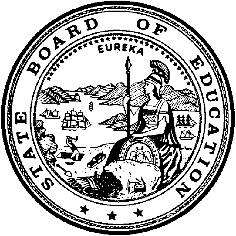 California Department of EducationExecutive OfficeSBE-005 (REV. 1/2021)General WaiverCalifornia State Board of Education
September 2023 Agenda
Item #W-03SubjectRequest by Amador County Unified School District to waive California Code of Regulations, Title 5, Section 3043(d), which requires a minimum of 20 school days for an extended school year (summer school) for students with disabilities.Waiver Number7-3-2023Type of ActionAction, ConsentSummary of the Issue(s)The local educational agency (LEA) requested to provide instruction in fewer than the 20 school days required by law for extended school year (ESY). The LEA had an alternate schedule that allowed them to provide the minimum number of hours required, but in fewer days.ESY is the term for the education of students with disabilities “between the close of one academic year and the beginning of the next,” similar to a summer school. The ESY must be provided for each student with a disability whose individualized education program (IEP) requires it. LEAs may request a waiver to provide an ESY program for fewer days than the traditional mode.Authority for WaiverEducation Code (EC) Section 33050RecommendationApproval: YesApproval with conditions: NoDenial: NoThe California Department of Education (CDE) recommends the State Board of Education (SBE) approve the request from the LEA to provide ESY services for fewer than 20 days, from June 5, 2023, to June 26, 2023. The CDE recommends no conditions at this time since this waiver is retroactive and the LEA met all the conditions that the CDE would have recommended as a condition of approval of the waiver, as described below.  Specifically, the CDE has verified that school day hours were consistent with those provided to the general education enrollment at the same grade level unless an IEP specifies otherwise, and that special education and related services offered during the ESY period were comparable in standards, scope, and quality to the special education program offered during the regular academic year as required by California Code of Regulations (CCR),, Title 5, Section 3043.Summary of Key IssuesAmador County Unified School DistrictThe Amador County Unified School District (ACUSD) requested a reduced ESY program schedule that allowed the district to operate their program for a total of 15 days from June 5, 2023 to June 26, 2023. The ACUSD stated that the district has a modified, year-round program for their students and a shortened ESY program is more conducive for students and staff. The ACUSD stated that parents, students, and staff support the shortened ESY schedule as they have found it difficult to have families commit to a 20-day ESY program. In addition, the ACUSD stated that it is difficult to staff a 20-day ESY program because it can impede the staff’s ability to take much-needed time away to re-energize before returning for a new school year in early August.    The CDE verified that ACUSD’s program operated for 6 hours per day, five days per week (Monday through Friday) totaling 90 hours. This is more hours than if the ACUSD provided the ESY program for 20 days. CDE verified that the 6 hours per day of the ESY program aligned with ACUSD’s general education summer school program hours.In the ESY Waiver Application, the ACUSD listed one Bargaining Unit (California School Employees Association; Amador Unified #239) and inadvertently omitted the California Teachers Association (CTA) Chapter.  When CDE inquired during the verification process, the ACUSD provided the CDE with the appropriate documentation to show support of the Amador County Teachers Association (ACTA).  The ACUSD has asked that the CDE include the additional CTA information in the SBE Waiver Summary.Demographic Information: The ACUSD has a student population of 4,000 students and is located in a rural area in Amador County.Because these are general waivers, if the SBE decides to deny the waivers, it must cite one of the seven reasons in EC Section 33051(a), available on the California Legislation Information web page at http://leginfo.legislature.ca.gov/faces/codes_displaySection.xhtml?sectionNum=33051.&lawCode=EDC.Summary of Previous State Board of Education Discussion and ActionIn the past, the SBE approved waivers to allow school districts to provide the required minimum amount of instruction in fewer days during the ESY for students with disabilities.Fiscal Analysis (as appropriate)There is no statewide fiscal impact of waiver approval. However, in order for an LEA to qualify for average daily attendance (ADA) revenues for extended year pupils, LEAs must comply with the ADA requirements in CCR, Title 5, Section 3043(f).Attachment(s)Attachment 1: Summary Table (1 page)Attachment 2: Amador County Unified School District General Waiver Request 7-3-2023 (2 pages). (Original waiver request is signed and on file in the Waiver Office.)Attachment 1: Summary TableCalifornia Code of Regulations, Title 5, Section 3043(d)Created by the California Department of EducationAttachment 2: Waiver 7-3-2023 Amador County Unified School DistrictCalifornia Department of EducationWAIVER SUBMISSION - GeneralCD Code: 0310033Waiver Number: 7-3-2023Active Year: 2023
Date In: 3/9/2023 10:03:31 AMLocal Education Agency: Amador County Office of Education
Address: 217 Rex Ave.
Jackson, CA 95642Start: 6/5/2023	
End: 6/26/2023Waiver Renewal: NoWaiver Topic: Special Education Program
Ed Code Title: Extended School Year (Summer School) 
Ed Code Section: 33050
Ed Code Authority: EC 33050 (a) (1) through 23Education Code or CCR to Waive: CCR, Title 5, Section 3043 (d) requires an extended school year program be provided for a minimum of 20 instructional days, including holidays, for special education students who qualify with mild to moderate to severe disabilities.Outcome Rationale: Amador Office of Education and the District offers a modified, year round schedule for our students.  Parents, students, and staff support the shortened ESY schedule as it is difficult to have families attend a 20 day ESY program.  It is also difficult to staff a 20 day ESY program, because it impedes families and staff's ability to take a much needed time away to re energize before returning for a new school year in early August.  Therefore, we are seeking a waiver to reduce from 20 days to 15 for our ESY schedule.Student Population: 4000City Type: RuralPublic Hearing Date: 3/8/2023
Public Hearing Advertised: Posted at sites, posted online through District weLocal Board Approval Date: 3/8/2023Community Council Reviewed By: CAC, Community Advisory Council
Community Council Reviewed Date: 2/15/2023
Community Council Objection: NoAudit Penalty Yes or No: NoCategorical Program Monitoring: NoSubmitted by: Mr. Roy Morlan
Position: Asst. Supt. of Special Education
E-mail: roy.morlan@acusd.org 
Telephone: 209-257-5306
Fax: 209-257-5360Bargaining Unit Date: 01/17/2023
Name: SEAC, CSEA, Amador Unified, #239
Representative: Sara Crowe
Title: President
Phone: (916) 295-3911
Position: Support  Waiver NumberDistrictPeriod of RequestDistrict’s RequestCDE RecommendationBargaining Unit Representatives Consulted, Date and PositionLocal Board and Public Hearing ApprovalPenalty Without Waiver7-3-2023Amador County Unified School DistrictRequested:June 5, 2023, to June 26, 2023Recommended:June 5, 2023, to June 26, 2023To provide a 15-day extended school year (ESY) program instead of a 20-day ESY programRetroactive approval with no conditions as the CDE has verified that the local educational agency (LEA) has provided a 15-day ESY program instead of a 20-day ESY program.Sara Crowe, President; California School Employees Association; Amador Unified #239;January 17, 2023Support.Scott Hunkins, President; California Amador County Teachers Association;March 29, 2023Support.March 8, 2023The LEA may not provide a 15-day ESY program